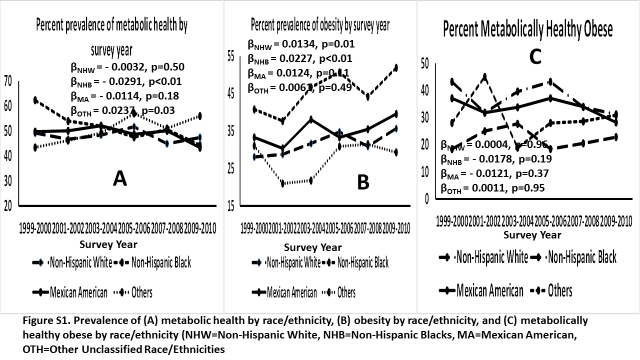 F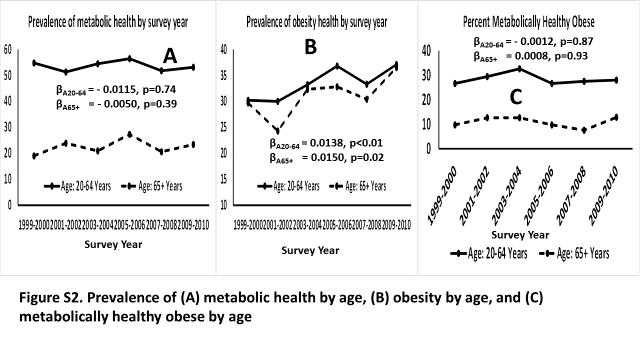 